Новые документы в системе «Техэксперт: Нефтегазовый комплекс»за февральНормы, правила, стандарты нефтегазового комплекса25 документов (представлены наиболее интересные)ГОСТ Р 8.1020-2023 от 03.02.2023 «Государственная система обеспечения единства измерений (ГСИ). Метан жидкий и газообразный. Термодинамические свойства, коэффициенты динамической вязкости и теплопроводности в диапазоне температур от 91 до 700 К и давлениях до 100 МПа».ГОСТ 9941-2022 от 08.02.2023 «Трубы бесшовные холоднодеформированные из коррозионно-стойких высоколегированных сталей. Технические условия».ГОСТ Р ИСО 50001-2023 от 16.02.2023 «Системы энергетического менеджмента. Требования и руководство по применению».ПНСТ 683-2023 от 13.01.2023 «Нефтяная и газовая промышленность. Системы подводной добычи. Трубы из аустенито-ферритной коррозионно-стойкой стали. Технические условия».ПНСТ 688-2022 от 30.12.2022 «Нефтяная и газовая промышленность. Системы подводной добычи. Проектирование и монтаж электрических систем. Методические указания».Основы правового регулирования нефтегазового комплекса.18 документов (представлены наиболее интересные) Приказ Минприроды России (Министерства природных ресурсов и экологии РФ) N 549/06 от 23.08.2022 «Об утверждении Требований к содержанию геологической информации о недрах и формы ее представления».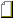  Постановление Правительства РФ от 22.02.2023 N 297 «О внесении изменения в постановление Правительства Российской Федерации от 1 ноября 2021 г. N 1901».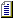  Приказ Минприроды России (Министерства природных ресурсов и экологии РФ) N 548/05 от 23.08.2022 «Об утверждении перечней первичной геологической информации о недрах и интерпретированной геологической информации о недрах, представляемых пользователем недр в федеральный фонд геологической информации и его территориальные фонды, фонды геологической информации субъектов Российской Федерации по видам пользования недрами и видам полезных ископаемых». Распоряжение Ростехнадзора N 9-рп от 28.02.2023 «Об утверждении вопросов тестирования по разделу "Требования промышленной безопасности в химической, нефтехимической и нефтегазоперерабатывающей промышленности" Перечня областей аттестации в области промышленной безопасности, по вопросам безопасности гидротехнических сооружений, безопасности в сфере электроэнергетики, утвержденного приказом Федеральной службы по экологическому, технологическому и атомному надзору от 4 сентября 2020 г. N 334». Приказ Минэнерго России N 95 от 22.02.2023 «Об утверждении Порядка мониторинга цен на российскую нефть, поставляемую на экспорт».Комментарии, статьи, консультации21 консультация (представлены наиболее интересные)Система нормативной документации по вопросам реконструкции, технического перевооружения, технического обслуживания и капитальных ремонтов, включая ОПО нефтегазодобывающего комплекса. Трубные пучки котлов-утилизаторов подлежат подтверждению соответствия ТР ТС 032/2013. Срок службы задвижки на сети газораспределения, если в заводском паспорте указан срок не менее 10 лет.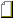 Показатели точности метода в ГОСТ Р 51069-97.